Un jour dans une humble étable 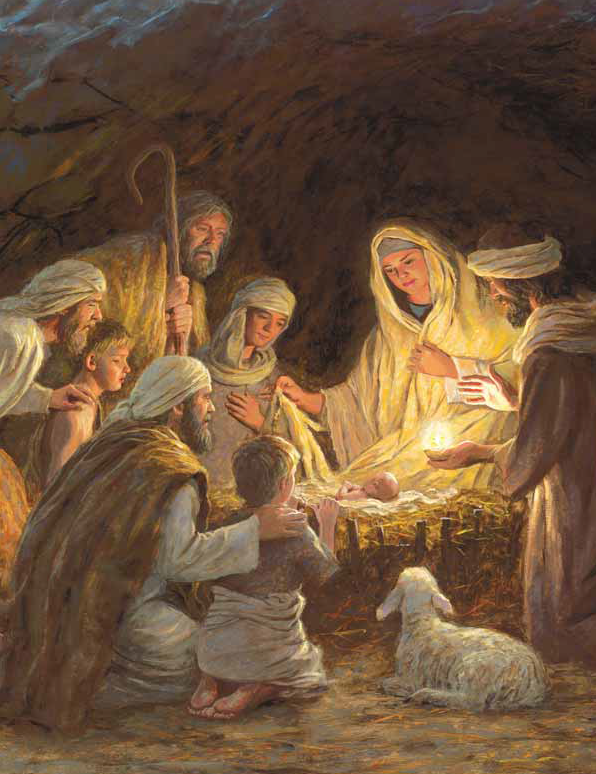 dans un beau pays lointain Une mère mit son bébé dans  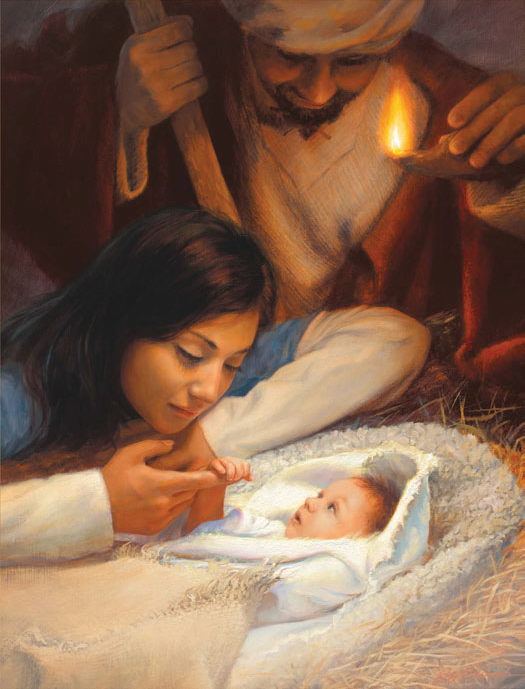 la crèche dessus le foin.Cette mère était Marie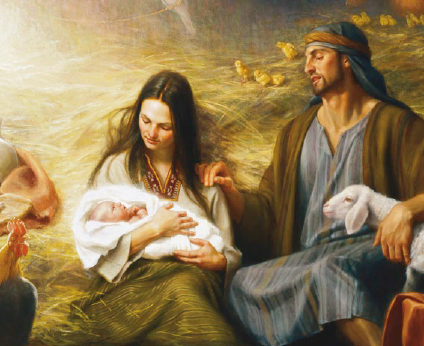 Et son enfant Jésus-Christ Dieu nous envoya cet enfant  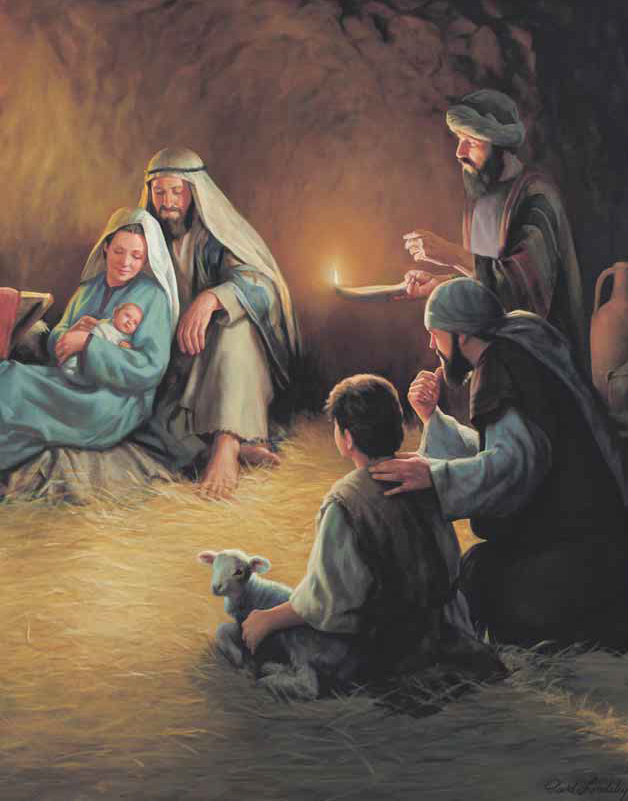 qui pour nous devait mourir Il vint pour montrer à chacun  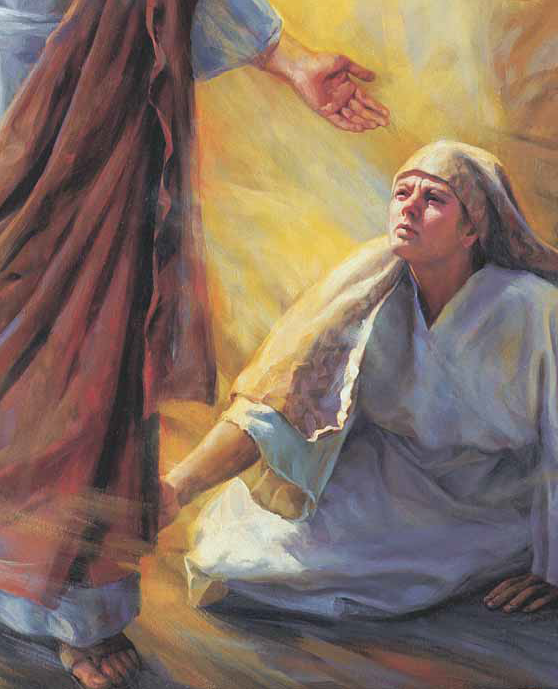 comment aimer, comment servir   C’est pourquoi les chœurs du ciel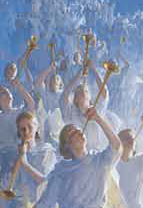 Chantaient joyeux pour Noël